附件2：毕业生照片模板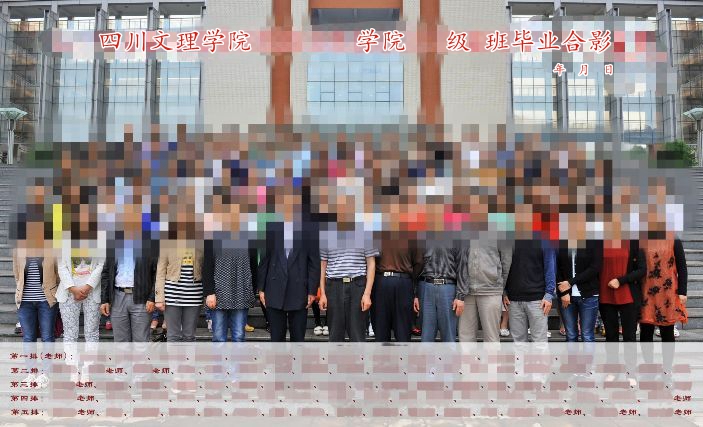 